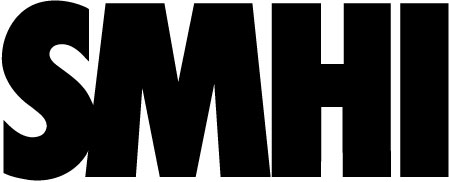 Utlysning av medel:Utveckling av handlingsplaner och verktyg för anpassning till ett förändrat klimatKlimatanpassning innebär åtgärder för att anpassa samhället till de klimatförändringar vi redan märker av idag och de som vi inte kan förhindra i framtiden. Anpassning till den klimatförändring som inte längre kan undvikas är ett nödvändigt komplement till arbetet med minskade utsläpp.Myndigheterna har en viktig roll vad det gäller att initiera, stödja och följa upp klimatanpassningsarbete inom sitt ansvarsområde.För att underlätta detta arbete erbjuds svenska myndigheter att söka medel från SMHI för att utveckla handlingsplaner för klimatanpassningsarbete inom sitt ansvarsområde. Myndigheter som redan har handlingsplaner kan söka medel för att utveckla verktyg för klimatanpassning, riktade till andra aktörer. I regleringsbrevet för 2016, utgiftsområde 20 Allmän miljö- och naturvård, anslag 1:10 klimatanpassning, har totalt 5,6 miljoner kronor tilldelats SMHI för detta ändamål. Viktiga datumVem kan söka och vad kan man söka för? Områden som prioriteras inkluderar livsmedelsproduktion, människors hälsa, Sveriges miljömål, samt samhällsplanering/byggande. Även andra områden kan komma i fråga om inte hela den tillgängliga summan delas ut inom de prioriterade områdena.  Medel för att utveckla handlingsplaner för klimatanpassning kan sökas av myndigheter som ännu ej har tagit fram handlingsplaner. Myndigheter som redan har handlingsplaner för klimatanpassning, samt de som i 2016 års regleringsbrev fått i uppdrag att ta fram handlingsplaner för klimatanpassning kan inte söka pengar för arbete med handlingsplaner.  Medel för att utveckla verktyg för klimatanpassning kan enbart sökas av myndigheter som redan har handlingsplaner för klimatanpassning.  Arbetet med handlingsplaner eller verktyg ska påbörjas under 2016. I de fall då arbetet inte kommer att avslutas under 2016 ska en plan för hur arbetet ska genomföras och finansieras fram till att det har slutförts finnas.  Denna plan ska följas upp i samband med att medlen redovisas. Handlingsplan för klimatanpassning kopplat till en myndighets sektoriella ansvarSektoriella handlingsplaner blir ett viktigt underlag till den återrapportering av Sveriges klimatanpassningsarbete som ska ske till Europeiska kommissionen år 2017. Förhoppningen är att handlingsplanerna ska bidra till att flytta fram positionerna.De sektorer som i denna utlysning har prioriteras för utveckling av handlingsplaner inkluderar livsmedelsproduktion, människors hälsa samt samhällsplanering/byggande. Dessutom prioriteras  handlingsplaner kopplade till Sveriges miljömål.  En handlingsplan behöver inte täcka en hel sektor, utan kan  fokusera på den del av sektorn som faller inom myndighetens ansvar, med det fokus som myndigheten bedömer vara mest prioriterat.  Syftet med handlingsplanen ska vara att anpassa den verksamhet som myndigheten har mandat över till de förändringar som kan förväntas i ett framtida förändrat klimat. De planerade åtgärderna ska vara sådana som myndigheten har befogenhet över och ska utgöra en del av myndighetens ordinarie verksamhet.  En handlingsplan ska innehålla:Problembild/beskrivning av hur ett förändrat klimat påverkar sektornÖvergripande mål för klimatanpassningsarbetet inom områdetÅtgärdsbehov inom områdetEn plan för myndighetens fortsatta arbete, inklusive åtgärder som integreras i den ordinarie verksamheten, en plan för rapportering, uppföljning och uppdateringKommunikationsplan Handlingsplanen ska harmoniseras med andra handlingsplaner inom sektorn, såväl som med planer inom andra sektorer, för att möjliggöra synergier och undvika målkonflikter. Forum för samverkan kommer att tillhandahållas av Nationellt kunskapscentrum för klimatanpassning, genom myndighetsnätverket som arbetar med klimatanpassning.  Verktyg till stöd för samhällets klimatanpassningsarbete Prioriteringen av finansiering för utveckling av verktyg baseras på rekommendationer ifrån rapporten Underlag till kontrollstation 2015 för anpassning till ett förändrat klimat. Prioriterade verktyg är:Verktyg för att främja tvärsektoriellt samarbete, med möjlighet att bedöma helhetsbilder/synteser som beaktar effekter inom flera sektorerVerktyg för att bedöma kostnader och nytta av åtgärderVerktyg för att med hjälp av klimatscenarier och annan information ta beslut under osäkerhetVerktyg för hur grön och blå infrastruktur i bebyggd miljö kan användas för att integrera klimatanpassning med andra aspekterÄven för verktygen prioriteras kopplingar till områdena livsmedelsproduktion, människors hälsa, samhällsplanering/byggande samt Sveriges miljömål.  Verktygen ska vara ändamålsenliga och riktade till en bred målgrupp, med syfte att ge konkret stöd till lokalt och regionalt klimatanpassningsarbete.  Ansökan ska ange hur berörda aktörer involveras i design och test av verktyget, hur verktyget kommer att spridas och underhållas på sikt, samt hur dess effekt ska följas upp.  Vilka kostnader kan man söka för?Kostnader som går att söka medel för är merkostnader som har en tydlig koppling till arbetet med att utveckla en handlingsplan för klimatanpassning, alternativt ett verktyg för klimatanpassning. Enbart kostnader som uppkommit år 2016 kan ersättas.Kostnader för vilka ersättning kan sökas inkluderar:Arbetstid (faktisk lönekostnad inklusive sociala avgifter). Här ingår också den arbetstid som krävs för kommunikationsinsatserEventuella kostnader för anlitad konsult Resor och workshops med syfte att föra dialog med relevanta aktörer Eventuella tryckkostnader, eller IT-relaterade kostnader för att utveckla och testa ett verktygKostnaderna ska kunna verifieras med ett underlag som styrker faktiska volymer och kostnader utan några interna påslag.Det är därmed inte tillåtet med generella påslag för OH-kostnader, schablonberäknade kostnader eller kostnader som bygger på interna kostnadsfördelningar.Hur ansöker man och hur fattas beslut om tilldelning av medel? SMHI fattar den 6 april beslut om vilka ansökningar som tilldelas medel. Beslutet bygger på de kriterier som anges i utlysningen. Huvudprincipen för fördelningen av medlen är att de så kostnadseffektivt som möjligt ska användas för största möjliga samhällsnytta genom att stärka klimatanpassningsarbetet i Sverige. Som ett resultat av anslagets användning ska Sverige vara bättre rustat för att möta klimatförändringarna. Beslutet kan inte överklagas. I ansökan ska myndigheten ange hur stor summa man söker. Utlysningen gäller totalt 5,6 miljoner kronor. Varje enskild ansökan kan maximalt beviljas 1 miljon kronor. SMHI kommer vid tilldelning att prioritera ansökningar om framtagande av nationella handlingsplaner före framtagande av verktyg.Hur sker utbetalning och redovisning? Den totala summan som beviljats ska rekvireras per 1 september 2016.  Myndigheten ska använda den rekvisitionsmall som SMHI tillhandahåller. En kortfattad rapport om det arbete som utförts och vad det har lett till ska vara SMHI tillhanda senast 15 december 2016. Ekonomisk redovisning samt sluttrapport ska vara SMHI tillhanda senast 28 februari 2017. I de fall som ansökan gäller att under 2016 starta upp arbetet med handlingsplan eller verktyg ska plan för hur arbetet ska fortgå och finansieras med egna medel efter 2016 års slut redovisas. Oförbrukade medel ska återbetalas samtidigt som den ekonomiska redovisningen lämnas, senast den 28 februari 2017. SMHI gör en översiktlig bedömning av hur väl det utförda arbetet överensstämmer med vad som specificerades i den beviljade ansökan och kan återkalla medel i de fall stora avvikelser finns mellan ansökan och utfört arbete.  SMHI sammanställer även en rapport till Miljö- och energidepartementet kring hur de beviljade medlen har använts, inklusive en bedömning av hur utfört arbete har gjort Sverige bättre rustat för att möta klimatförändringarna.  Detaljerade instruktioner kring utbetalning och redovisning skickas till de myndigheter som beviljats anslag i samband med att överenskommelser skrivs. Ansökan om medel för utveckling av handlingsplaner och verktyg för anpassning till ett förändrat klimat 2016Ansökan om medel för utveckling av handlingsplaner och verktyg för anpassning till ett förändrat klimat 2016Ansökan om medel för utveckling av handlingsplaner och verktyg för anpassning till ett förändrat klimat 2016Ansökan om medel för utveckling av handlingsplaner och verktyg för anpassning till ett förändrat klimat 2016Ansökan om medel för utveckling av handlingsplaner och verktyg för anpassning till ett förändrat klimat 2016Ansökan om medel för utveckling av handlingsplaner och verktyg för anpassning till ett förändrat klimat 20161 (2)DatumDatumDatumDiarienr2016/472/10.5Diarienr2016/472/10.5Diarienr2016/472/10.5Ansökan skickas med epost till registrator@smhi.se Ansökan skickas med epost till registrator@smhi.se Ansökan skickas med epost till registrator@smhi.se Ansökan skickas med epost till registrator@smhi.se Ansökan skickas med epost till registrator@smhi.se Ansökan skickas med epost till registrator@smhi.se 1 mars 2016Utlysningen öppnar31 mars 2016Utlysningen stänger6 april 2016 Besked om tilldelade medel15 december 2016Rapportering av utfört arbete 28 februari 2017Ekonomisk redovisning och slutrapport